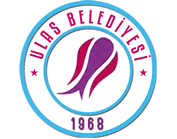                   T.C.     ULAŞ BELEDİYESİ BELEDİYE MECLİSİMECLİS KARARIMECLİSİ TEŞKİL EDENLERİN ADI SOYADI                       İsrafil GÖÇGÜN                     Ahmet Turan KANMIŞ                     Ali Haydar KÖSE                       Belediye Başkan                                      Üye	    		                       Üye                                                                       Asım AKSOY                Cengiz KAPLAN            Lokman AKKUŞ                       Zeki AKSOY               Üye                                    Üye 	                           Üye      	                     Üye	Belediyemiz Meclisi bugün (18.04.2016) saat 14,oo’de Belediye Meclis Toplantı Odasında Meclis Başkanı İsrafil GÖÇGÜN Başkanlığında toplandı. Önce yoklama yapılarak tüm üyelerin toplantıya katıldığı görüldü. Bir önceki toplantıda alınan kararların özeti okunarak alınan kararların birer nüshası üyelere dağıtıldı. Saygı duruşundan sonra gündemde belirlenen maddelerin görüşülmesine geçildi. Gündemin 1. Maddesi ele alınarak;	 2015 yılı Gelir ve Gider Kesin Hesaplarının görüşülmesine başlandı. Belediyemiz 2015 yılı Gelir-Gider Kesin Hesabı Meclise okundu. 	Belediyemiz 2015 mali yılı Gelir Kesin Hesabının 7.511.245,79 TL olduğu görüldü.	Belediyemiz 2015 mali yılı Gider Kesin Hesabının 7.736.239,84 TL olduğu görüldü.2015 yılı Gelir ve Gider Kesin Hesapları oylamaya sunuldu. Oy birliğiyle kabul edildi.                  T.C.     ULAŞ BELEDİYESİ BELEDİYE MECLİSİMECLİS KARARIMECLİSİ TEŞKİL EDENLERİN ADI SOYADI                       İsrafil GÖÇGÜN                     Ahmet Turan KANMIŞ                     Ali Haydar KÖSE                       Belediye Başkan                                      Üye	    		                       Üye                                                                       Asım AKSOY                Cengiz KAPLAN            Lokman AKKUŞ                       Zeki AKSOY               Üye                                    Üye 	                           Üye      	                     Üye	Belediyemiz Meclisi bugün (18.04.2016) saat 14,oo’de Belediye Meclis Toplantı Odasında Meclis Başkanı İsrafil GÖÇGÜN Başkanlığında toplandı. Önce yoklama yapılarak tüm üyelerin toplantıya katıldığı görüldü. Bir önceki toplantıda alınan kararların özeti okunarak alınan kararların birer nüshası üyelere dağıtıldı. Saygı duruşundan sonra gündemde belirlenen maddelerin görüşülmesine geçildi. Gündemin 2. Maddesi ele alınarak;	 Motif İnşaat Firmasının yükleniminde devam eden Ulaş (Sivas)Kanalizasyon şebeke inşaatının tamamlanıp devredilmesi halinde, Belediyemizce Kadastro veya mevcut halihazır yoldan yaptırılan şebeke hatlarının Belediyemizce korunacağına dair karar oylamaya sunuldu. Oy birliğiyle kabul edildi.                   T.C.     ULAŞ BELEDİYESİ BELEDİYE MECLİSİMECLİS KARARIMECLİSİ TEŞKİL EDENLERİN ADI SOYADI                       İsrafil GÖÇGÜN                     Ahmet Turan KANMIŞ                     Ali Haydar KÖSE                       Belediye Başkan                                      Üye	    		                       Üye                                                                       Asım AKSOY                Cengiz KAPLAN            Lokman AKKUŞ                       Zeki AKSOY               Üye                                    Üye 	                           Üye      	                     Üye	Belediyemiz Meclisi bugün (18.04.2016) saat 14,oo’de Belediye Meclis Toplantı Odasında Meclis Başkanı İsrafil GÖÇGÜN Başkanlığında toplandı. Önce yoklama yapılarak tüm üyelerin toplantıya katıldığı görüldü. Bir önceki toplantıda alınan kararların özeti okunarak alınan kararların birer nüshası üyelere dağıtıldı. Saygı duruşundan sonra gündemde belirlenen maddelerin görüşülmesine geçildi. Gündemin 3. Maddesi ele alınarak;İmar planında Belediye Hizmet Alanı geçmekte olan ve hali hazırda Belediyemiz iş makinalarının, hizmet araçlarının ve itfaiye araçlarının sevk ve idaresinin, bakım ve onarımının yapıldığı Esentepe Mahallesi 156 Ada 8 Parsel 9 Paftada bulunan 784,30 m2 taşınmazın 2942 Sayılı Kamulaştırma Kanunun 8. ve 26. Maddesi gereğince Belediyemize satışının yapılarak kamulaştırılması oylamaya sunuldu. Oy birliğiyle kabul edildi.                  T.C.     ULAŞ BELEDİYESİ BELEDİYE MECLİSİMECLİS KARARIMECLİSİ TEŞKİL EDENLERİN ADI SOYADI                       İsrafil GÖÇGÜN                     Ahmet Turan KANMIŞ                                    Ali Haydar KÖSE                       Belediye Başkan                                      Üye	    		                                Üye                                                                       Asım AKSOY                Cengiz KAPLAN            Lokman AKKUŞ                       Zeki AKSOY               Üye                                    Üye 	                  Üye      	           Üye	Belediyemiz Meclisi bugün (18.04.2016) saat 14,oo’de Belediye Meclis Toplantı Odasında Meclis Başkanı İsrafil GÖÇGÜN Başkanlığında toplandı. Önce yoklama yapılarak tüm üyelerin toplantıya katıldığı görüldü. Bir önceki toplantıda alınan kararların özeti okunarak alınan kararların birer nüshası üyelere dağıtıldı. Saygı duruşundan sonra gündemde belirlenen maddelerin görüşülmesine geçildi. Gündemin 4. Maddesi ele alınarak;2918 sayılı Karayolları Trafik Kanununun Ek:16 maddesinde “Belediyelerce kendi bütçe kaynakları kullanılarak Karayollarında can ve mal güvenliği sağlamak düzenli ve güvenli trafik akışını temin etmek amaçlarına hizmet etmek üzere kurulmuş veya kurulacak Elektronik Sistemlerin Emniyet Genel Müdürlüğünce trafik ihlallerinin tespit amacı ile kullanılması durumunda aylık dönemler halinde yapılan tespitlere dayanılarak düzenlenen Trafik İdari Yaptırım karar tutanaklarında yer alan, trafik idari para cezasının %30’u arasındaki tutar izleyen ayın sonuna kadar Emniyet Genel Müdürlüğü’nün bütçesinden ilgili Belediyelere sistem kullanımı hizmet bedeli olarak ödenir. Bu madde kapsamında hizmetinden yararlanılacak Elektronik Sistemlerin taşıması gereken teknik özellikler, kurulması gereken yerler ve Belediyelerce yapılacak protokollere ilişkin diğer şartlar ile maddenin uygulanmasına ilişkin usul ve esaslar ile İçişleri Bakanlığı Emniyet Genel Müdürlüğü’nün, 09.12.2015 tarih ve 92503 sayılı Karayolları Trafik Kanununun Ek:16. Maddesinin uygulanmasına ilişkin usul ve esasların 5.maddesi gereğince, (1)Trafik Elektronik Denetleme Sistemlerinin, polis trafik sorumluluk bölgesinde ve belediye teşkilatında bulunan yerlerde kurulabilir. Bu sistemlerin kurulacağı il, ilçe ve beldelerin belirlenmesinde kayıtlı sürücü ve araç sayıları, trafik kazaları ve sonuçları ile karayollarında geçen yıllık ortalama araç sayıları esas alınır. (2) Nüfusu 10.000’in altında bulunan ilçe ve belde belediyelerinin TEDES kurmak istemeleri durumunda yukarıda belirtilen trafik değerleri dikkate alınarak, kurulum talepleri EGM TEDES Komisyonunca değerlendirilir.TEDES ve KGYS projesi kapsamında “2918 Sayılı Karayolları Trafik Kanunu’nun Ek:16. Maddesinin Uygulanmasına İlişkin Usul ve Esaslar ” gereğince Ulaş Emniyet Amirliği ile Belediye Başkanlığımız arasında yapılması gereken TEDES protokolünün imzalanması için Belediye Başkanı İsrafil GÖÇGÜN’e yetki verilmesi ve bahse konu işin 2886 sayılı Devlet İhale Kanununun ilgili hükümleri çerçevesinde TEDES sisteminin kurulması ve 10 yıl süre ile işletilmesi işi ihalesini yapmak üzere Belediye Encümenine yetki verilmesi oylamaya sunuldu. Oy birliğiyle kabul edildiKARAR NUMARASI        :23744198 – 2016/22KARAR TARİHİ	          :  06.05.2016KARAR ÖZETİ                 :Belediyemiz 2015 yılı Gelir ve Gider Kesin Hesaplarının Meclisimiz tarafından tetkik ve tasdikinin yapılmasıKARAR NUMARASI        :23744198 – 2016/23KARAR TARİHİ	          :  06.05.2016KARAR ÖZETİ                 :Motif İnşaat Firmasının yükleniminde devam eden Ulaş (Sivas)Kanalizasyon şebeke inşaatında; Belediyemizce Kadastro veya mevcut halihazır yoldan yaptırılan şebeke hatlarının Belediyemizce korunacağına dair karar alınmasıKARAR NUMARASI        :23744198 – 2016/24KARAR TARİHİ	          :  06.05.2016KARAR ÖZETİ                 :   Esentepe Mahallesi 156 Ada 8 Parsel 9 Paftada bulunan 784,30 m2 taşınmazın 2942 Sayılı Kamulaştırma Kanunun 8. ve 26. Maddesi gereğince Belediyemize satışının yapılarak kamulaştırılmasıKARAR NUMARASI             :23744198 – 2016/25KARAR TARİHİ	            :  06.05.2016KARAR ÖZETİ                      :İlçe Emniyet Amirliği ile Belediye Başkanlığımız arasında yapılması gereken TEDES protokolünün imzalanması için Belediye Başkanı İsrafil GÖÇGÜN’e yetki verilmesi ve bahse konu işin 2886 sayılı Devlet İhale Kanununun ilgili hükümleri çerçevesinde TEDES sisteminin kurulması ve 10 yıl süre ile işletilmesi işi ihalesini yapmak üzere Belediye Encümenine yetki verilmesi